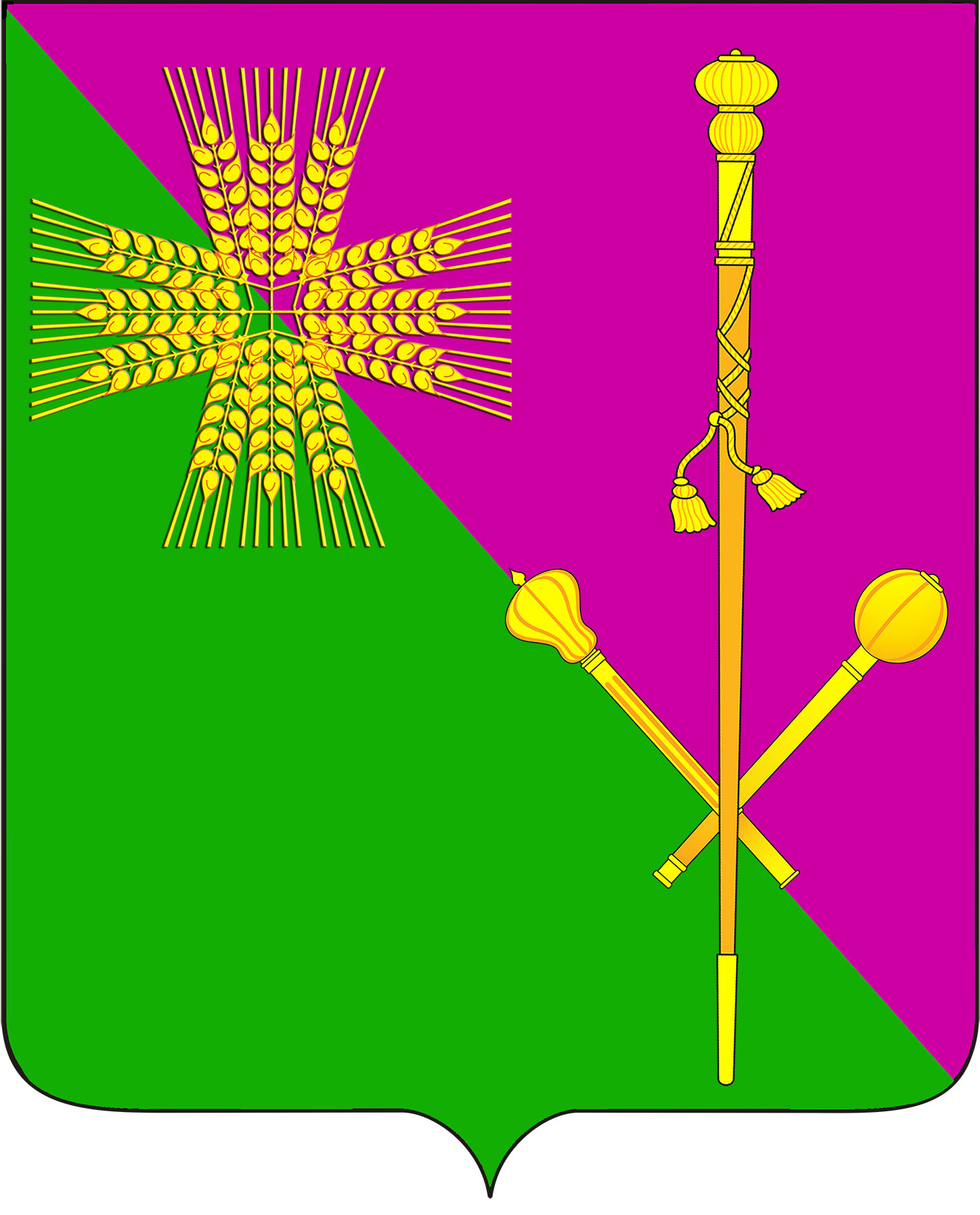 О признании утратившим силу постановления администрации Брюховецкого сельского поселения Брюховецкого района от 30 августа 2010 года № 400 «Об утверждении Правил обеспечения безопасности посетителей и обслуживающего персонала аттракционов в Брюховецком сельском поселении Брюховецкого района»На основании постановления Правительства Российской Федерации от     30 декабря 2019 года №1939 «Об утверждении Правил государственной регистрации аттракционов» п о с т а н о в л я ю:1. Признать утратившим силу постановление администрации Брюховецкого сельского поселения Брюховецкого района от 30 августа             2010 года № 400 «Об утверждении Правил обеспечения безопасности посетителей и обслуживающего персонала аттракционов в Брюховецком сельском поселении Брюховецкого района».2. Постановление вступает в силу со дня его опубликования.Глава Брюховецкого сельского поселения Брюховецкого района                                                          Е.В. Самохин